		     Народно читалище“Димчо Дебелянов-1960“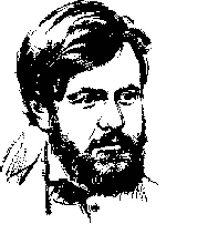 София, ж.к.“Яворов“, бл.29 тел.:02 870 11 65; e-mail: debelqnov@abv.bg                         Отчет на дейността на НЧ“Д.Дебелянов-1960“ за 2019гМузикална школа за поп и рок пеене“Артвойсис“-музикален педагог Росица Йорданова:Конкурс „Път към славата“ София – участие и второ мястоМеждународен конкурс“Звездите на Албион“ Лондон Великобритания – второ мястоТелевизионно шоу Пинкове звездице – Сърбия Международен конкурс „Вива Италия“ Рим Италия – първа награда и втора наградаМеждународен конкурс „Абанико“ – София – втора и трета наградиПразник на район Оборище – участие в концертаТелевизионно шоу Пинкове звездице – Сърбия Концерт български песни  за БНТ и читалищен концертКонцерти за 1 юниТелевизионно шоу Пинкове звездице – Сърбия Участие в Международен конкурс  Eurokids  - Неапол ИталияКонцерт в Паралия ГърцияМеждународен конкурс в Барселона Испания – трето място за Симона ПееваФестивал в Дурас АлбанияМеждународен конкурс  Angel voice – Белград СърбияМеждународен конкурс Тенерифе ИспанияМеждународен конкурс в Прага – първо мястоТелевизионен проект Тенерифе Испания – Коледна песенТелевизионно шоу Пинкове звездице – Сърбия Проект Нови български песни от Петър и Юри Ступел1-15.12 - Проект Нови български песни от Петър и Юри Ступел 8 и 13.12 - Коледни концерти15.12 – Участие в Благотворителен концерт „Фани и съкровището“ в НИМШкола за класически балет с педагог Славея Стойчева:Участие в Коледния и годишния концерт на читалището.Проведена годишна продукция.Участие в концерт за деня на балета.Школа за пиано-Педагог Марио ЙоцовУчастие в Коледния и годишен концерт на читалището.Провеждане на Коледна и годишна продукция.Школа по китара с педагог Никола ХристовПроведена годишна продукция.Други мероприятия: